Tkashov PavloExperience:Position applied for: Ordinary SeamanDate of birth: 23.09.1974 (age: 43)Citizenship: UkraineResidence permit in Ukraine: NoCountry of residence: UkraineCity of residence: BerdyanskPermanent address: BerdyanskContact Tel. No: +38 (061) 537-41-02 / +38 (066) 172-94-34E-Mail: kaplik@berdyansk.net.uaU.S. visa: NoE.U. visa: NoUkrainian biometric international passport: Not specifiedDate available from: 20.11.2013English knowledge: GoodMinimum salary: 900 $ per monthPositionFrom / ToVessel nameVessel typeDWTMEBHPFlagShipownerCrewingAB-Welder06.04.2012-07.11.2012AlessiaGeneral Cargo130002*3500-MaltaTransyugTransyugOrdinary Seaman10.12.2009-14.08.2010Znamya TrudaBulk Carrier2300-ManroviaRed Sea StarLemar TeamOrdinary Seaman19.09.2008-18.02.2009PavlovskSeismic vessel23002*1080-PanamaNordic MaritimeMarine Centor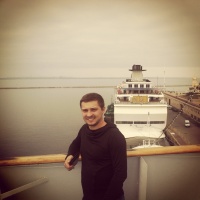 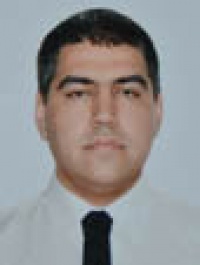 